Proiect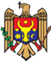 Republica MoldovaGUVERNULHOTĂRÎRE Nr. _____din  _______pentru  modificarea Metodologiei acordării  facilităţilor tinerilor specialişti cu studii medicale şi farmaceutice plasaţi în cîmpul muncii în mediul  rural Guvernul HOTĂRĂŞTE:	Metodologia acordării  facilităţilor tinerilor specialişti cu studii medicale şi farmaceutice plasaţi în cîmpul muncii în mediul  rural, aprobată prin Hotărîrea Guvernului nr. 1345 din 30 noiembrie 2007, (Monitorul Oficial al Republicii Moldova, 2007, nr. 188-191, art. nr.1386), se modifică după cum urmează:  La punctul 3, litera b) se modifică după cum urmează: sintagma „30 mii” se substituie cu sintagma „45 mii”;sintagma „24 mii” se substituie cu sintagma „36 mii”;sintagma „7,5 mii” se substituie cu sintagma „11,25 mii”;sintagma „6 mii” se substituie cu sintagma „9 mii”.Cheltuielile de punere în aplicare a prezentei hotărîri vor fi acoperite din contul şi în limitele alocaţiilor bugetare aprobate.Ministerul Sănătăţii va aduce actele sale normative în conformitate cu prezenta hotărîre.    PRIM-MINISTRU                                                             Pavel FILIP

     Contrasemnează:     Ministrul sănătăţii                                                             Ruxanda Glavan     Ministrul finanțelor                                                           Octavian Armaşu